Если Вы обнаружили на страницах сайтов в сети «Интернет» противоправную информацию, Вы можете сообщить о ней посредством заполнения электронной формы на официальном сайте Роскомнадзора. Информацию о принятом решении о включении в реестр Интернет-ресурсов, указанных в сообщениях, можно также получить на данном сайте: ../pamyatka_roskomnadzor.doc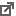 Памятка «Безопасность в интернет-среде. Что важно знать родителям»Памятка для родителей «Безопасное поведение ребенка в интернет-пространстве» полезные ссылки:Название
ресурсаАдрес в сети Интернет Краткая аннотация Рекомендации по использованиюкруглосуточная «Горячая линия» Центра безопасного интернета в Россииhttps://www.saferunet.ru/post/hot_line.phpкруглосуточная «Горячая линия» Центра безопасного интернета в России, которая содействует удалению нежелательного контента из интернета. «Горячая линия» принимает сообщения о сайтах и страницах, содержащих противоправный контент (содержимое)Линия помощи «Дети онлайн»http://detionline.com/helpline линия помощи «Дети онлайн» – служба телефонного и онлайн консультирования по проблемам безопасного использования Интернета и мобильной связи.Раздел областного образовательного сайта «Подросток и закон»http://podrostok.edu.yar.ru/safety/index.html Раздел посвящен безопасной работе в сети Интернет, где размещены правила безопасного поведения в сети Интернет, обучающие онлайн-игры, посвященные безопасному поведению в сети Интернет.сайт «Центр безопасного интернета в России»https://www.saferunet.ru/Размещена полезная информация по теме «Как быть безопасными в Интернете». Данный сайт рекомендован Уполномоченным при Президенте РФ по правам ребенка.Безопасность в интернете: возрастные рекомендации для детей и подростковhttps://www.kaspersky.ru/resource-center/preemptive-safety/kids-guidelines https://www.kaspersky.ru/resource-center/preemptive-safety/kids-online-safety«Лаборатория Касперского»Безопасный
Интернет для
детей:
законодательство,
советы,
международный
опытhttps://i-deti.org/ Информационный ресурсРоссийской ассоциацииэлектронных коммуникацийсодержит нормативно-правовыеакты, мнения экспертов,международный опыт поорганизации просветительскойработы в направлении обеспеченияинформационной безопасностиобучающихся. Представленыобучающие и развивающиевидеоматериалы, даны ссылки нанадежные и безопасные интернет-ресурсы для детей развлекательногои образовательного характера.Видеоролики в простой и доступнойформе информируют овсевозможных аспектахвзаимодействия пользователей сетиИнтернет между собой, онеоднозначных и затруднительныхситуациях, которые могутвозникнуть во время пребывания ввиртуальном пространстве, о том,как можно решить те или иныепроблемы и куда можно обратитьсяв случае столкновения снедоброжелательностью инарушением законов обинформационной безопасностиМатериалы могут быть использованы
руководящими работниками
образовательных организаций при
планировании работы по
обеспечению информационной
безопасности обучающихся в
образовательной организации.
Педагоги могут использовать
обучающие и развивающие
материалы ресурса при проведении
единых уроков безопасности, в работе
с родителями, при планировании
содержания занятий внеурочной
деятельности, классных часов. Ресурс
можно рекомендовать детям как
источник безопасного контента
развлекательного и образовательного
характераЕдиный урок
безопасности в
сети Интернетhttps://ediniy-urok-deti.ru/ Портал Единыйурок.рф - онлайн
площадка для проведения Единых
уроков, тематических занятий и
образовательных мероприятий,
рекомендованных МОиН РФ. В
данном разделе даны методические
рекомендации для проведения
Единого урока по безопасности в
сети Интернет, рекомендации о
размещении материалов по этой
теме на информационных стендах,
официальных интернет-сайтах и
других информационных ресурсах
общеобразовательных организацийПедагогические работники
образовательных организаций найдут
на сайте рекомендации по
проведению единого урока
безопасности в сети Интернет,
разработке программ внеурочной
деятельности по данной теме, станут
участниками “Конференции по
формированию цифрового детского
пространства”, могут пройти
дистанционные курсы повышения
квалификации “Основы
кибербезопасности”,
“Информационная компетентность
педагога”.
Руководящие работники
образовательных организаций могут
использовать материалы портала при
планировании мероприятий
общешкольного характера, при
оформлении информационных
стендов, при проведении
родительских собраний, обучающих
семинаров для педагоговКвест по цифровой грамотности портал «Сетевичок»,http://www.сетевичок.рф (квест по цифровой грамотности); портал «Сетевичок», созданный для оказания онлайн поддержки подростков, оказавшихся в затруднительной ситуации в киберпространстве, обучения учащихся основам киберзащиты, популяризации знаний по киберзащите. Данный сайт реализуется порталом «Блог школьного Всезнайки» при финансовой и организационной поддержке НП «Лига безопасного интернета», официальной поддержке Государственной Думы Российской федерации и Совета Федерации Российской Федерации.УРОК ЦИФРЫhttps://урокцифры.рф/ всероссийский образовательный проект в сфере информационных технологийЦифровой ликбез https://digital-likbez.datalesson.ru/ просветительский проект, который поможет повысить цифровую грамотность и узнать больше о кибербезопасности в сети